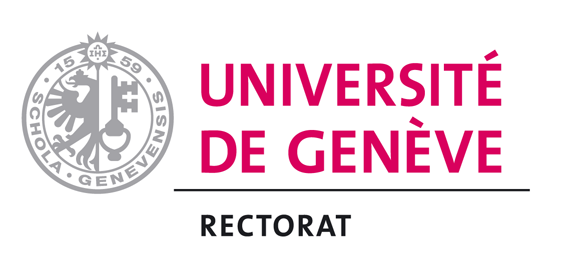 Certifiez votre recherche
Validez la conformité éthique de vos projets de recherche et obtenez une attestation ou une autorisation de la CUREG2.0Partie A – Cadre général de la recherche -	2A.1. Informations sur le ou la responsable	2A.2. Informations sur le projet de recherche	3A.3. Evaluation du projet de recherche	3A.4. Aspects financiers	4A.5. Populations et/ou cibles de la recherche	4A.6. Autres risques	5A.7. Données personnelles des participant-es à l’étude	6Partie B - Données collectées lors de la recherche -	7B.1. Types de données recueillies :	7B.2. Méthodes de recueil des données	7B.3. Données personnelles et données sensibles au sens de la LIPAD	7B.5. Formation des chercheurs et chercheuses	8Partie A – Cadre général de la recherche -A.1. Informations sur le ou la responsable	A.1.1. Responsable UniGe du projet (professeur-e, MER, CC, CE, CS, MA) NOM / prénom    	     		     Faculté, Centre ou Institut		     Statut/fonction        Professeur-e        MER        Chargé-e de cours        Chargé-e d’enseignement        Collaborateur/rice scientifique        Maître/esse assistant-e        Chef-fe de clinique scientifiqueAdresse électronique @unige   	     Numéro de téléphone UniGe      	     A.1.2. Indiquez les investigateurs/rices (si distinct-es du/de la responsable ou requérant-e)Nom, prénom, faculté/centre/institut, statut/fonction, adresse mail A.1.3. Nom du responsable hiérarchique, si le responsable Unige du projet n’est pas professeur-e ou MER Nom, prénom, faculté/centre/institut, statut/fonction, adresse mail A.2. Informations sur le projet de rechercheA.2.1. Titre du projet de rechercheA.2.2. Description du projet de rechercheA.2.2.1. Décrivez brièvement (1) le contexte, (2) le(s) but(s), et (3) les méthodes prévues 
(maximum 1500 signes en incluant les espaces)La CUREG doit pouvoir se faire une idée précise de ce qui sera fait dans le cadre de votre recherche.A.2.2.2. Nombre de participant-es : A.2.2.3. Lieu de collecte des données :  en Suisse 		à l’étranger A.2.3. Le projet implique-t-il des partenaires / co-contractant-es ?OUI 				NON A.2.3.1. [uniquement si réponse OUI] NOM et Coordonnées	             A.2.4  Date prévue de début de la recherche (mois/année)			     A.2.5. Date prévue pour le début de la collecte des données (mois/année)	     A.2.6. Date prévue de fin de la recherche (mois/année)				     A.3. Evaluation du projet de rechercheA.3.1. Le projet de recherche a-t-il été évalué par une instance scientifique indépendante (FNS, Commission européenne, Conseil scientifique, Commission cantonale pour les expériences sur les animaux …) ?OUI 				NON A.3.1.1. [uniquement si réponse OUI] Nom de l’instance  			     A.3.1.2. [uniquement si réponse OUI] Date et résultat de l’évaluation 		     A.3.2. Le projet a-t-il été évalué par une commission ou une instance éthique ?OUI 				NON 	Si oui, précisez : A.3.2.1. [uniquement si réponse OUI] Nom de la commission d’éthique	     A.3.2.2. [uniquement si réponse OUI] Date et résultat de l’évaluation		     A.3.2.3. [uniquement si réponse OUI] Merci de joindre le rapport d’évaluation (format pdf), nous vous informerons de la nécessité de déposer une demande d’expertise complémentaire auprès de la CUREG ou non.A.4. Aspects financiers A.4.1. Le projet est-il financé ?OUI 				NON A.4.1.1. [uniquement si réponse OUI] Source du financement		     A.4.1.2. [uniquement si réponse OUI] Montant perçu d’un tiers par l’UniGE(facultatif pour la CUREG2.0)						     A.4.2. En cas d’accord ou de mandat de recherche, avez-vous soumis le budget prévisionnel au service du budget de l’UniGE  ?OUI 				NON 	A.4.2.1. [uniquement si réponse OUI] Merci de joindre le préavis (format pdf) du service du budget (facultatif pour la CUREG2.0)A.4.3. En cas de projet financé par une fondation ou un don privé, je m’engage à être en conformité avec les règles émises dans la Directive n°0217 ‘Dons, legs et subsides’. Si nécessaire, veuillez contacter la Cellule Développement.		    (veuillez cocher pour confirmer)    A.5. Populations et/ou cibles de la rechercheA.5.1. Recherche AVEC Participant-es humain-es OUI 				NON 	A.5.2. Objets de recherche qui ne concernent pas les participant-es humain-es A.5.2.1. Expériences en champ ouvert (en dehors du laboratoire) avec impact possible sur l’environnement ?OUI 				NON 	A.5.2.2. Expérimentation animale ?	OUI 				NON 	A.5.2.3. Organismes génétiquement modifiés ? OUI 				NON 	A.5.2.4. Autre (Précisez) :		     A.5.3. Recherche avec potentiel usage multiple (technologie qui peut être utilisée à des fins militaire et/ou sécuritaire - surveillance, coercition, espionnage, manipulation)A.5.3.1. Financement par une institution dont les buts sont en lien avec la sécurité nationale (militaire, cyberdéfense, renseignement, etc.)  OUI 				NON 	A.5.3.2. Les résultats du projet sont-ils initialement ou principalement destinés à des fins militaires, sécuritaires, de renseignement ou d'espionnage ainsi que de manipulation ou d’utilisations malveillantes politiques ?OUI 				NON 	A.5.3.3. Les résultats peuvent-ils être détournés dans un but de propagande à visée de déstabilisation politique ou de manipulation du public ? OUI 				NON 	A.6. Autres risquesA.6.1. Existe-t-il des risques de conflits d’intérêts(ex : financiers ou autre) ?OUI 				NON 	A.6.1.1. [uniquement si réponse OUI] Lesquels ?			     A.6.2. Existe-t-il des risques liés à la propriété intellectuelle (UNITEC) ?OUI 				NON 	A.6.3. Avez-vous identifié des clauses contractuelles problématiques ? OUI 				NON 	A.6.3.1. [uniquement si réponse OUI] Le(s)quelle(s) ?		     A.6.4. Envisagez-vous de recourir à un-e/des sous-traitant-e(s) dans le cadre de la réalisation de votre projet de recherche?OUI 				NON 	A.6.4.1. [uniquement si réponse OUI] Le(s)quel-le(s) ?		     A.6.5. L’accord / le mandat de recherche/ ou la demande d’attestation/autorisation est-il en lien avec d’autres projets ou accords (déjà conclus ou à conclure) ?OUI 				NON 	A.6.5.1. [uniquement si réponse OUI]  Précisez lesquels		     A.6.6. L’accord / le mandat de recherche/ ou la demande d’attestation/autorisation est-il en lien avec les HUG ?						OUI 				NON 	A.6.7. La réalisation de la recherche implique-t-elle pour la santé physique ou psychique du chercheur ou de la chercheuse ou de ses sources humaines un risque supérieur à la vie ordinaire?  OUI 				NON A.6.7.1. [uniquement si réponse OUI] Lesquels ? 	     A.6.8. Avez-vous identifié d’autres risques ? OUI 				 NON 	A.6.8.1. [uniquement si réponse OUI] Lesquels ? 	     A.7. Données personnelles des participant-es à l’étudeNous cherchons ici à savoir si votre recherche implique un recueil de données sur des participant-es humain-es, et donc des « données personnelles », voire des « données personnelles sensibles » régies par la LIPAD.Les données de recherche anonymisées ne sont plus considérées comme des données personnelles.A.7.1. Dans le cadre de votre projet de recherche, collectez-vous des données personnelles (selon LIPAD, Art. 4) ?OUI 				NON 	A.7.1.1. [uniquement si réponse OUI] Listez le type de données (image, voix, coordonnées ...) :          	A.7.1.2. [uniquement si réponse OUI] Précisez le contexte de la collecte :         A.7.2. [Uniquement si réponse OUI à la question A.7.1.] Dans le cadre de votre projet de recherche, collectez-vous des données personnelles sensibles (selon LIPAD, Art. 4)  ? OUI 				NON 	A.7.2.1. [uniquement si réponse OUI] Listez le type de données (orientation sexuelle, orientation politique ou religieuse...) :      A.7.2.2. [uniquement si réponse OUI] Précisez le contexte de leur collecte :        A.7.3. [Uniquement si réponse OUI à la question A.7.1.] Dans le cadre de votre projet de recherche, établissez-vous des profils de personnalité (selon LIPAD, Art. 4) ? OUI 				NON 	A.7.3.1. [uniquement si réponse OUI] Listez le type de données			     A.7.3.2. [uniquement si réponse OUI] Précisez le contexte de leur collecte		     A.7.4. [Uniquement si réponse OUI à la question A.7.1.] Prévoyez-vous de communiquer des données personnelles à un tiers ?OUI 			               NON 	A.7.4.1. [uniquement si réponse OUI] Listez le type de données			     A.7.4.2. [uniquement si réponse OUI] Précisez le contexte de leur communication	     Partie B - Données collectées lors de la recherche -B.1. Types de données recueillies :Cocher les cases correspondant aux données qui seront acquises dans le cadre de votre projet de recherche (plusieurs réponses possibles)	Données qualitatives obtenues avec des participant-es humain-es	Données quantitatives obtenues avec des cohortes de participant-es humain-es	Données numériques	Données documentaires	Données biomédicales (obtenues avec des méthodes invasives, des stimulations électromagnétiques, une induction de la douleur, etc.) [Uniquement si ‘Données biomédicales non invasives’ cochée]Vérifiez au préalable si votre projet de recherche entre dans le champ d’application de la LRH, et doit donc être évalué par la CCER 	Données biomédicales (obtenues avec des méthodes non invasives)[Uniquement si ‘Données biomédicales non invasives’ cochée] Précisez le type de données biomédicales collectées, le matériel utilisé et la procédure suivie pour l’installation/utilisation de ce matériel. Merci de confirmer que le suivi et la maintenance du matériel utilisé sont faits selon les recommandations du fabriquant  :      	Données en sciences naturelles (astronomie, physique, chimie, sciences de la terre, …)	Données liées à l’environnement (ex : biodiversité, …)	Données en sciences de la vie (données génomiques, images, films, banques de substances…)	Données théoriques sans implication d’êtres vivants	Autre type de données (merci de les décrire) :       B.2. Méthodes de recueil des données	Enregistrement audiovisuel (vidéo + son) 	Enregistrement vidéo (sans audio) 	Enregistrement audio 	Prise de vue (photos) 	Prise de notes 	Questionnaire papier 	Questionnaire en ligne[Uniquement si ‘Questionnaire en ligne’ cochée] Précisez la ou les plateformes/outils utilisés :      	Recueil de données obtenues dans des bases de données	Méthodes expérimentales	Récolte des données via un smartphone 	Récolte des données via un objet connecté (ex. vêtements ou accessoires connectés)  	Autres types de méthodes (merci de les mentionner) :       B.3. Données personnelles au sens de la LIPAD Seulement si vous avez répondu oui à la question A.7.1Par ailleurs, si vous avez répondu oui à la question A.7.2 (données personnelles sensibles) ou A.7.3 (profils de la personnalité), vous devrez obtenir une autorisation préalable du Conseil d’EtatB.3.1 Lieu de recueil des données personnelles (DP) (plusieurs réponses possibles) :	Suisse 	Pays de l’Union européenne (merci de préciser) : 	Pays hors Union européenne (merci de préciser) : B.3.2. Les données personnelles sont-elles conservées plus de 12 mois à compter de la date de leur collecte  ?NON 			OUI 	B.3.2.1 [uniquement si réponse NON] Indiquez la date de destruction ou anonymisation des données personnelles:       /       B.3.3. [uniquement si réponse OUI à la B.3.2] Quelles données personnelles sont conservées et pour quelle raison (fichier audio, vidéo, liste de correspondance…)?B.3.4.  [uniquement si réponse OUI à la B.3.2] Prévoyez-vous de les détruire ou anonymiser ?NON 			OUI 	B.3.4.1. [uniquement si réponse OUI à la B.3.4] Indiquez la date de destruction ou anonymisation des données personnelles:  mois / année	B.3.4.2. [uniquement si réponse NON à la B.3.4] Indiquez les motifs : 	     B.3.5. Indiquez le nom des personnes ayant accès aux données personnelles ainsi que le mode d’accès (accès informatique, accès physique…) B.3.6. Précisez les modalités de protection mises en place pour restreindre l’accès aux personnes autoriséesB.4. Plan de gestion des données / Data management plan (DMP) Les données de la recherche doivent obéir au principe « FAIR », « Findable, Accessible, Interoperable, Recyclable ». Pour cette raison, un plan de gestion des données doit obligatoirement être défini au début de l’étude. B.4.1. Avez-vous établi un DMP suivant le modèle préconisé par le FNS ?OUI 		NON 	B.4.2. Avez-vous établi un autre type de DMP ?OUI 		NON 		Si oui, lequel ?       B.4.3. Précisez les modalités de stockage et de protection des données de recherche             	 Postes de travail institutionnels              	 Espace de stockage pour la recherche (NAS institutionnel académique)              	 Espace de stockage pour la bureautique (NAS institutionnel administratif)              	 Serveurs de stockage locaux, par exemple NAS locaux              	 Autre : B.4.4. Si les données de recherche sont déposées sur une plateforme Open sciences, indiquez le nom de celle-ci		     B.5. Formation des chercheurs et chercheuses Excepté les informations concernant la formation en gestion des données, les autres informations sont collectées ici facultativement dans le but de connaître et proposer sur la page web de la CUREG2.0 les formations les mieux adaptées en termes d’éthique et de conformité de la recherche. Merci pour votre contribution.B.5.1. Vous ou une personne impliquée dans le projet a-t-elle déjà suivi un atelier «Comment remplir le Data Management Plan (DMP) du FNS» proposé par la Division de l’Information Scientifique (DIS) ? OUI 				NON 	B.5.1.1. [uniquement si réponse OUI] Nom de la/des personne(s) ayant suivi l’atelier « DMP » proposé par la DIS et date de l’atelier                                               B.5.2. Sensibilisation des chercheurs et chercheuses à l’éthique de la rechercheVisitez la page web de la CUREG2.0 pour identifier les formations les plus appropriées Avez-vous suivi une sensibilisation / formation en lien avec les risques suivants :B.5.2.1. Formation en PROTECTION DES DONNÉES PERSONNELLES (LIPAD, RGPD)OUI 		NON 		B.5.2.1.1. [uniquement si réponse OUI] Laquelle :        B.5.2.2. Formation /expérience sur les enjeux éthiques liés aux recherches en Sciences humaines et sociales OUI 		NON 		B.5.2.2.1. [uniquement si réponse OUI] Laquelle :        B.5.2.3. Formation ou expérience des risques liés à des impacts ENVIRONNEMENTAUXOUI 		NON 		B.5.2.3.1. [uniquement si réponse OUI] Laquelle :           B.5.2.4. Formation ou expérience des risques liés à un USAGE MULTIPLE de la recherche OUI 		NON 		B.5.2.4.1. [uniquement si réponse OUI] Laquelle :          B.5.2.5. Autres types de sensibilisation / formation en lien avec votre rechercheOUI 		NON 		B.5.2.5.1. [uniquement si réponse OUI] Laquelle :           B.6. Document à joindre à la demandeMerci de joindre le DMP à votre demandeFIN du Questionnaire B